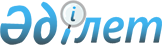 О внесении изменений и дополнения в нормативное постановление Счетного комитета по контролю за исполнением республиканского бюджета от 31 марта 2016 года № 5-НҚ "Об утверждении процедурных стандартов внешнего государственного аудита и финансового контроля"Нормативное постановление Высшей аудиторской палаты Республики Казахстан от 10 января 2024 года № 2-НҚ. Зарегистрировано в Министерстве юстиции Республики Казахстан 11 января 2024 года № 33903
      ПОСТАНОВЛЯЕТ:
      1. Внести в нормативное постановление Счетного комитета по контролю за исполнением республиканского бюджета от 31 марта 2016 года № 5-НҚ "Об утверждении процедурных стандартов внешнего государственного аудита и финансового контроля" (зарегистрировано в Реестре государственной регистрации нормативных правовых актов № 13647) следующие изменения и дополнение: 
      в Процедурном стандарте внешнего государственного аудита и финансового контроля по проведению оценки деятельности органов государственного аудита и финансового контроля, утвержденном указанным нормативным постановлением:
      пункты 9 и 10 изложить в следующей редакции:
      "9. Критериями направления "Формирование и исполнение Перечня объектов государственного аудита на соответствующий год" являются:
      1) формирование Перечня объектов государственного аудита на соответствующий год;
      2) направление уведомлений о проведении внепланового аудита;
      3) внесение изменений в Перечень объектов государственного аудита на соответствующий год;
      4) исполнение Перечня объектов государственного аудита на соответствующий год (отклонение уточненного к первоначальному Перечню объектов государственного аудита за исключением переходящих аудиторских мероприятий).
      10. Критериями направления "Проведение государственного аудита и финансового контроля" являются:
      1) выявление нарушений в ходе государственного аудита;
      2) возмещение сумм нарушений в бюджет (за исключением камерального контроля) по поручениям/предписаниям с наступившими сроками исполнения;
      3) восстановление и отражение по учету выявленных нарушений по поручениям/предписаниям с наступившими сроками исполнения (за исключением камерального контроля);
      4) взыскание в доход бюджета сумм административных штрафов, по которым наступил срок уплаты, за исключением вынесенных постановлений по материалам, поступившим из других государственных органов, и постановлений, вынесенных судами, а также переданных на принудительное взыскание в установленном законодательством порядке;
      5) удовлетворение судами исков по материалам уполномоченного органа по внутреннему государственному аудиту и его территориальных подразделений;
      6) внесение и принятие предложений по внесению изменений в нормативные правовые акты и в акты субъектов квазигосударственного сектора, для повышения эффективности управления и использования бюджетных средств, активов государства и субъектов квазигосударственного сектора;
      7) доля исполненных рекомендаций, поручений от количества рекомендаций, поручений, принятых по итогам государственного аудита (с наступившими сроками исполнения) с учетом прошлых периодов;
      8) факты по привлечению к административной и уголовной ответственности по итогам государственного аудита.";
      пункты 17 и 18 изложить в следующей редакции:
      "17. Критериями направления "Формирование и исполнение Перечня объектов государственного аудита" являются формирование Перечня объектов государственного аудита на соответствующий год, исполнение Перечня объектов государственного аудита на соответствующий год (отклонение уточненного к первоначальному Перечню объектов государственного аудита, за исключением переходящих аудиторских мероприятий и аудиторских мероприятий по поручению Высшей аудиторской палаты и решениям соответствующих маслихатов), а также согласование бюджетных программ, одним из источников финансирования которых являются средства республиканского бюджета и Национального фонда Республики Казахстан.
      18. Критериями направления "Проведение государственного аудита и финансового контроля" являются:
      1) доля исполненных рекомендаций, поручений от количества рекомендаций, поручений, принятых по итогам государственного аудита и экспертно-аналитических мероприятий (с наступившими сроками исполнения) с учетом прошлых периодов;
      2) факты по привлечению к административной и уголовной ответственности по итогам государственного аудита;
      3) удовлетворение судами исков, поданных ревизионными комиссиями, в целях возмещения в бюджет, восстановления путем выполнения работ, оказания услуг, поставки товаров и (или) отражения по учету выявленных сумм нарушений и исполнения предписания;
      4) возмещение (восстановление) средств по итогам государственного аудита и финансового контроля (за исключением доходной части);
      5) неэффективное планирование и (или) неэффективное использование бюджетных средств и активов по итогам государственного аудита и финансового контроля;
      6) признание в судебном порядке незаконными пунктов (подпунктов, частей) предписания ревизионной комиссии;
      7) полнота и своевременность поступлений в местный бюджет, взимание поступлений в бюджет, а также правильность возврата, зачета ошибочно (излишне) оплаченных сумм из местного бюджета по итогам государственного аудита и финансового контроля;
      8) внесение электронных информационных учетных данных в уполномоченный орган в области правовой статистики и специальных учетов по результатам аудиторских мероприятий;
      9) выявление нарушений в ходе государственного аудита консолидированной финансовой отчетности.";
      пункты 21 и 22 изложить в следующей редакции:
      "21. Критериями направления "Исполнение решений Координационного совета органов государственного аудита и финансового контроля (и его Подкомитета)" являются:
      1) полнота, качество и своевременность исполнения решений Координационного совета органов государственного аудита и финансового контроля;
      2) полнота, качество и своевременность исполнения решений Подкомитета Координационного совета органов государственного аудита и финансового контроля (при наличии).
      22. Критериями направления "Иные направления" являются:
      1) соответствие требованиям представляемой ревизионными комиссиями информации о своей работе Высшей аудиторской палате;
      2) передача информации в Единую базу данных по государственному аудиту и финансовому контролю (Интегрированную информационную систему Высшей аудиторской палаты);
      3) неисполнение или несвоевременное исполнение поручений Главы государства и Администрации Президента, а также поручения Высшей аудиторской палаты, связанные с ними;
      4) проведение встреч, брифингов, пресс-конференций, круглых столов по итогам проведенной работы, в том числе по результатам аудиторских мероприятий с участием средств массовой информации;
      5) участие государственных аудиторов ревизионной комиссии в аудиторских мероприятиях Высшей аудиторской палаты;
      6) проведение экспертно-аналитического мероприятия Ревизионной комиссией;
      7) участие государственных аудиторов/работников ревизионной комиссии в совместных, параллельных проверках, стажировках в Высшей аудиторской палате.";
      приложение 1 изложить в редакции согласно приложению 1 к настоящему нормативному постановлению;
      приложение 2 изложить в редакции согласно приложению 2 к настоящему нормативному постановлению;
      приложение 5 изложить в редакции согласно приложению 3 к настоящему нормативному постановлению;
      дополнить приложением 5-1 согласно приложению 4 к настоящему нормативному постановлению.
      2. Департаменту методологии и контроля качества Высшей аудиторской палаты в установленном законодательством порядке обеспечить:
      1) государственную регистрацию настоящего нормативного постановления в Министерстве юстиции Республики Казахстан;
      2) размещение настоящего нормативного постановления на интернет-ресурсе Высшей аудиторской палаты.
      3. Контроль за исполнением настоящего нормативного постановления возложить на руководителя аппарата Высшей аудиторской палаты.
      4. Настоящее нормативное постановление вводится в действие по истечении десяти календарных дней после дня его первого официального опубликования. Направления и критерии оценки деятельности уполномоченного органа по внутреннему государственному аудиту Направления и критерии оценки деятельности ревизионных комиссий областей, городов республиканского значения, столицы ПОРУЧЕНИЕ
на проведение проверки по оценке в плановом порядке
      В соответствии со статьей ___ Закона Республики Казахстан "О государственном      аудите и финансовом контроле" и Перечнем объектов государственного аудитаВысшей аудиторской палаты Республики Казахстан на 20__ год поручаетсяпровести проверку по оценке в плановом порядке в отношении_____________________________________________________________________(указать орган государственного аудита и финансового контроля, полноенаименование, его местонахождение, бизнес-идентификационный номер).Должностные лица, осуществляющие проведение проверки по оценке в плановомпорядке:______________________________________________________________(указать фамилия, имя, отчество (при наличии) и должность работника (-ов)Период, охватываемый проверкой: с _________ по ___________Сроки проведения проверки: с ____________ по _____________Член Высшей аудиторской палаты Республики Казахстан
      _____________________________________________________________________(фамилия, имя, отчество (при наличии) и подпись лица уполномоченногоподписывать поручение)QR ПОРУЧЕНИЕ (Акт)
о продлении проверки по оценке в плановом порядке
      В соответствии со статьей ___ Закона Республики Казахстан "О государственномаудите и финансовом контроле" и Перечнем объектов государственного аудитаВысшей аудиторской палаты Республики Казахстан на 20__ год поручается продлитьсрок проверки по оценке в плановом порядке в отношении_________________________________________________________________________(указать орган государственного аудита и финансового контроля, полноенаименование, его местонахождение, бизнес-идентификационный номер)с "___"________года по "_____"______года.Фамилия, имя, отчество (при наличии) и подпись лица уполномоченного подписыватьпоручение ________________________________________________________________(подпись, инициалы, фамилия)QR
					© 2012. РГП на ПХВ «Институт законодательства и правовой информации Республики Казахстан» Министерства юстиции Республики Казахстан
				
      Председатель Высшейаудиторской палатыРеспублики Казахстан

Н. Годунова
Приложение 1
к нормативному постановлению
Высшей аудиторской палаты
Республики Казахстан
от 10 января 2024 года № 2-НҚПриложение 1
к Процедурному стандарту
внешнего государственного
аудита и финансового контроля
по проведению оценки
деятельности органов
государственного аудита
и финансового контроля
№
Критерии оценки по направлениям
Показатели
Баллы
Направление 1: формирование и исполнение Перечня объектов государственного аудита на соответствующий год
Направление 1: формирование и исполнение Перечня объектов государственного аудита на соответствующий год
Направление 1: формирование и исполнение Перечня объектов государственного аудита на соответствующий год
Направление 1: формирование и исполнение Перечня объектов государственного аудита на соответствующий год
1.1.
Формирование Перечня объектов государственного аудита на соответствующий год
Отсутствие фактов дублирования в утвержденном Перечне объектов государственного аудита уполномоченного органа по внутреннему государственному аудиту после обмена проектами перечней объектов государственного аудита с Высшей аудиторской палатой Республики Казахстан
5
1.1.
Формирование Перечня объектов государственного аудита на соответствующий год
Наличие фактов дублирования в утвержденном Перечне объектов государственного аудита уполномоченного органа по внутреннему государственному аудиту после обмена проектами перечней объектов государственного аудита с Высшей аудиторской палатой Республики Казахстан
за каждый случай -2 балла (максимально (-10) баллов)
1.2.
Направление уведомлений о проведении внепланового аудита
Своевременность направления уведомлений
5
1.2.
Направление уведомлений о проведении внепланового аудита
Ненаправление либо несвоевременное направление уведомления о проведении внепланового аудита:
1.2.
Направление уведомлений о проведении внепланового аудита
от 1 до 2 фактов;
-1
1.2.
Направление уведомлений о проведении внепланового аудита
от 3 до 5 фактов;
-3
1.2.
Направление уведомлений о проведении внепланового аудита
более 5 фактов
-5
1.3.
Внесение изменений в Перечень объектов государственного аудита на соответствующий год
Отсутствие фактов исключения объектов государственного аудита из Перечня объектов государственного аудита
5
1.3.
Внесение изменений в Перечень объектов государственного аудита на соответствующий год
Количество внесенных изменений в Перечень объектов государственного аудита (наименование объектов государственного аудита, тип аудита, вид проверки, период охвата государственным аудитом объектов государственного аудита, уровень бюджета, сумма охвата государственным аудитом бюджетных средств, активов государства), за исключением реорганизованных объектов государственного аудита:
1.3.
Внесение изменений в Перечень объектов государственного аудита на соответствующий год
от 2 до 5;
-1
1.3.
Внесение изменений в Перечень объектов государственного аудита на соответствующий год
от 5 до 10;
-2
1.3.
Внесение изменений в Перечень объектов государственного аудита на соответствующий год
от 10 и более
-3
1.4.
Исполнение Перечня объектов государственного аудита на соответствующий год (отклонение уточненного к первоначальному Перечню объектов государственного аудита за исключением переходящих аудиторских мероприятий)
Отклонение объектов государственного аудита к первоначальному Перечню объектов государственного аудита:
1.4.
Исполнение Перечня объектов государственного аудита на соответствующий год (отклонение уточненного к первоначальному Перечню объектов государственного аудита за исключением переходящих аудиторских мероприятий)
от 0 % до 15 % объектов аудита включительно
5
1.4.
Исполнение Перечня объектов государственного аудита на соответствующий год (отклонение уточненного к первоначальному Перечню объектов государственного аудита за исключением переходящих аудиторских мероприятий)
от 16 % до 36 % объектов государственного аудита включительно
-3
1.4.
Исполнение Перечня объектов государственного аудита на соответствующий год (отклонение уточненного к первоначальному Перечню объектов государственного аудита за исключением переходящих аудиторских мероприятий)
от 37 % и более объектов государственного аудита включительно
-5
Направление 2: проведение государственного аудита и финансового контроля
Направление 2: проведение государственного аудита и финансового контроля
Направление 2: проведение государственного аудита и финансового контроля
Направление 2: проведение государственного аудита и финансового контроля
2.1.
Выявление нарушений в ходе государственного аудита
Удельный вес выявленных сумм нарушений процедур государственных закупок от общей суммы, охваченной аудитом:
2.1.
Выявление нарушений в ходе государственного аудита
от 0 % до 50 %;
1
2.1.
Выявление нарушений в ходе государственного аудита
от 50 % до 60 %;
2
2.1.
Выявление нарушений в ходе государственного аудита
от 60 % до 70 %;
3
2.1.
Выявление нарушений в ходе государственного аудита
от 70 % до 80 %;
4
2.1.
Выявление нарушений в ходе государственного аудита
свыше 80 %
5
2.1.
Выявление нарушений в ходе государственного аудита
Удельный вес выявленных сумм нарушений по консолидированной финансовой отчетности от общей суммы и активов, охваченной аудитом:
2.1.
Выявление нарушений в ходе государственного аудита
от 0 % до 50 %;
1
2.1.
Выявление нарушений в ходе государственного аудита
от 50 % до 60 %;
2
2.1.
Выявление нарушений в ходе государственного аудита
от 60 % до 70 %;
3
2.1.
Выявление нарушений в ходе государственного аудита
от 70 % до 80 %;
4
2.1.
Выявление нарушений в ходе государственного аудита
свыше 80 %
5
2.2.
Возмещение сумм нарушений в бюджет (за исключением камерального контроля) по поручениям/предписаниям с наступившими сроками исполнения
Удельный вес возмещенных в бюджет сумм нарушений в отчетном периоде в общей сумме нарушений, подлежащих возмещению в бюджет:
2.2.
Возмещение сумм нарушений в бюджет (за исключением камерального контроля) по поручениям/предписаниям с наступившими сроками исполнения
от 0 % до 10 %;
1
2.2.
Возмещение сумм нарушений в бюджет (за исключением камерального контроля) по поручениям/предписаниям с наступившими сроками исполнения
от 10 % до 20 %;
2
2.2.
Возмещение сумм нарушений в бюджет (за исключением камерального контроля) по поручениям/предписаниям с наступившими сроками исполнения
от 20 % до 30 %;
3
2.2.
Возмещение сумм нарушений в бюджет (за исключением камерального контроля) по поручениям/предписаниям с наступившими сроками исполнения
от 30 % до 40 %;
4
2.2.
Возмещение сумм нарушений в бюджет (за исключением камерального контроля) по поручениям/предписаниям с наступившими сроками исполнения
от 40 % до 50 %;
5
2.2.
Возмещение сумм нарушений в бюджет (за исключением камерального контроля) по поручениям/предписаниям с наступившими сроками исполнения
от 50 % до 60 %;
6
2.2.
Возмещение сумм нарушений в бюджет (за исключением камерального контроля) по поручениям/предписаниям с наступившими сроками исполнения
от 60 % до 70 %;
7
2.2.
Возмещение сумм нарушений в бюджет (за исключением камерального контроля) по поручениям/предписаниям с наступившими сроками исполнения
от 70 % до 80 %;
8
2.2.
Возмещение сумм нарушений в бюджет (за исключением камерального контроля) по поручениям/предписаниям с наступившими сроками исполнения
от 80 % до 90 %;
9
2.2.
Возмещение сумм нарушений в бюджет (за исключением камерального контроля) по поручениям/предписаниям с наступившими сроками исполнения
от 90 % до 100 %
10
2.3.
Восстановление и отражение по учету выявленных нарушений по поручениям/предписаниям с наступившими сроками исполнения (за исключением камерального контроля)
Удельный вес восстановленных и отраженных по учету сумм нарушений в отчетном периоде в общей сумме нарушений, подлежащих восстановлению:
2.3.
Восстановление и отражение по учету выявленных нарушений по поручениям/предписаниям с наступившими сроками исполнения (за исключением камерального контроля)
от 0 % до 50 %;
0
2.3.
Восстановление и отражение по учету выявленных нарушений по поручениям/предписаниям с наступившими сроками исполнения (за исключением камерального контроля)
от 50 % до 60 %;
1
2.3.
Восстановление и отражение по учету выявленных нарушений по поручениям/предписаниям с наступившими сроками исполнения (за исключением камерального контроля)
от 60 % до 70 %;
2
2.3.
Восстановление и отражение по учету выявленных нарушений по поручениям/предписаниям с наступившими сроками исполнения (за исключением камерального контроля)
от 70 % до 80 %;
3
2.3.
Восстановление и отражение по учету выявленных нарушений по поручениям/предписаниям с наступившими сроками исполнения (за исключением камерального контроля)
от 80 % до 90 %;
4
2.3.
Восстановление и отражение по учету выявленных нарушений по поручениям/предписаниям с наступившими сроками исполнения (за исключением камерального контроля)
от 90 % до 100 %
5
2.4.
Взыскание в доход бюджета сумм административных штрафов, по которым наступил срок уплаты, за исключением вынесенных постановлений по материалам, поступившим из других государственных органов, и постановлений, вынесенных судами, а также переданных на принудительное взыскание в установленном законодательством порядке
Удельный вес взысканных в доход бюджета сумм административных штрафов в общей сумме штрафов, наложенных в отчетном периоде, по которым наступил срок уплаты за исключением вынесенных постановлений по материалам, поступившим из других государственных органов (Правоохранительных органов, Высшей аудиторской палаты Республики Казахстан, Ревизионных комиссий, Служб внутреннего аудита) и постановлений, вынесенных судами, а также переданных на принудительное взыскание в установленном законодательством порядке:
2.4.
Взыскание в доход бюджета сумм административных штрафов, по которым наступил срок уплаты, за исключением вынесенных постановлений по материалам, поступившим из других государственных органов, и постановлений, вынесенных судами, а также переданных на принудительное взыскание в установленном законодательством порядке
до 50%;
0
2.4.
Взыскание в доход бюджета сумм административных штрафов, по которым наступил срок уплаты, за исключением вынесенных постановлений по материалам, поступившим из других государственных органов, и постановлений, вынесенных судами, а также переданных на принудительное взыскание в установленном законодательством порядке
от 50% до 60%;
1
2.4.
Взыскание в доход бюджета сумм административных штрафов, по которым наступил срок уплаты, за исключением вынесенных постановлений по материалам, поступившим из других государственных органов, и постановлений, вынесенных судами, а также переданных на принудительное взыскание в установленном законодательством порядке
от 60% до 70%;
2
2.4.
Взыскание в доход бюджета сумм административных штрафов, по которым наступил срок уплаты, за исключением вынесенных постановлений по материалам, поступившим из других государственных органов, и постановлений, вынесенных судами, а также переданных на принудительное взыскание в установленном законодательством порядке
от 70% до 80%;
3
2.4.
Взыскание в доход бюджета сумм административных штрафов, по которым наступил срок уплаты, за исключением вынесенных постановлений по материалам, поступившим из других государственных органов, и постановлений, вынесенных судами, а также переданных на принудительное взыскание в установленном законодательством порядке
от 80% до 90%;
4
2.4.
Взыскание в доход бюджета сумм административных штрафов, по которым наступил срок уплаты, за исключением вынесенных постановлений по материалам, поступившим из других государственных органов, и постановлений, вынесенных судами, а также переданных на принудительное взыскание в установленном законодательством порядке
от 90% до 100%
5
2.5.
Удовлетворение судами исков по материалам уполномоченного органа по внутреннему государственному аудиту и его территориальных подразделений
Удельный вес удовлетворенных судами исков по материалам уполномоченного органа по внутреннему государственному аудиту и его территориальных подразделений:
2.5.
Удовлетворение судами исков по материалам уполномоченного органа по внутреннему государственному аудиту и его территориальных подразделений
от 0% до 20%;
1
2.5.
Удовлетворение судами исков по материалам уполномоченного органа по внутреннему государственному аудиту и его территориальных подразделений
от 20% до 40%;
2
2.5.
Удовлетворение судами исков по материалам уполномоченного органа по внутреннему государственному аудиту и его территориальных подразделений
от 40% до 60%;
3
2.5.
Удовлетворение судами исков по материалам уполномоченного органа по внутреннему государственному аудиту и его территориальных подразделений
от 60% до 80%;
4
2.5.
Удовлетворение судами исков по материалам уполномоченного органа по внутреннему государственному аудиту и его территориальных подразделений
от 80% до 100%
5
2.6.
Внесение и принятие предложений по внесению изменений в нормативные правовые акты и в акты субъектов квазигосударственного сектора, для повышения эффективности управления и использования бюджетных средств, активов государства и субъектов квазигосударственного сектора
Количество внесенных и принятых предложений по внесению изменений в нормативные правовые акты и в акты субъектов квазигосударственного сектора, для повышения эффективности управления и использования бюджетных средств, активов государства и субъектов квазигосударственного сектора
1 балл - за каждое принятое предложение (максимально 12 баллов)
2.7.
Доля исполненных рекомендаций, поручений от количества рекомендаций, поручений, принятых по итогам государственного аудита (с наступившими сроками исполнения) с учетом прошлых периодов
Доля исполненных пунктов рекомендаций, принятых по итогам государственного аудита:
2.7.
Доля исполненных рекомендаций, поручений от количества рекомендаций, поручений, принятых по итогам государственного аудита (с наступившими сроками исполнения) с учетом прошлых периодов
от 70% до 80%;
3
2.7.
Доля исполненных рекомендаций, поручений от количества рекомендаций, поручений, принятых по итогам государственного аудита (с наступившими сроками исполнения) с учетом прошлых периодов
от 80% до 90%;
5
2.7.
Доля исполненных рекомендаций, поручений от количества рекомендаций, поручений, принятых по итогам государственного аудита (с наступившими сроками исполнения) с учетом прошлых периодов
от 90% и более;
7
2.7.
Доля исполненных рекомендаций, поручений от количества рекомендаций, поручений, принятых по итогам государственного аудита (с наступившими сроками исполнения) с учетом прошлых периодов
Доля исполненных пунктов поручений, принятых по итогам государственного аудита:
2.7.
Доля исполненных рекомендаций, поручений от количества рекомендаций, поручений, принятых по итогам государственного аудита (с наступившими сроками исполнения) с учетом прошлых периодов
от 70% до 80%;
3
2.7.
Доля исполненных рекомендаций, поручений от количества рекомендаций, поручений, принятых по итогам государственного аудита (с наступившими сроками исполнения) с учетом прошлых периодов
от 80% до 90%;
5
2.7.
Доля исполненных рекомендаций, поручений от количества рекомендаций, поручений, принятых по итогам государственного аудита (с наступившими сроками исполнения) с учетом прошлых периодов
от 90% и более;
7
2.8.
Факты по привлечению к административной и уголовной ответственности по итогам государственного аудита
Факты по привлечению к административной ответственности по материалам с соответствующими аудиторскими доказательствами:
2.8.
Факты по привлечению к административной и уголовной ответственности по итогам государственного аудита
до 50 фактов;
3
2.8.
Факты по привлечению к административной и уголовной ответственности по итогам государственного аудита
более 50 фактов
5
2.8.
Факты по привлечению к административной и уголовной ответственности по итогам государственного аудита
Наличие фактов привлечения лиц к уголовной ответственности по итогам передачи материалов в правоохранительные органы, в том числе в отчетном периоде по материалам прошлых лет
1
Направление 3: проведение камерального контроля
Направление 3: проведение камерального контроля
Направление 3: проведение камерального контроля
Направление 3: проведение камерального контроля
3.1.
Исполнение уведомлений по камеральному контролю
Удельный вес исполненных уведомлений по камеральному контролю:
3.1.
Исполнение уведомлений по камеральному контролю
до 60%;
1
3.1.
Исполнение уведомлений по камеральному контролю
от 60% до 70%;
2
3.1.
Исполнение уведомлений по камеральному контролю
от 70% до 80%;
3
3.1.
Исполнение уведомлений по камеральному контролю
от 80% до 90%;
4
3.1.
Исполнение уведомлений по камеральному контролю
от 90% до 100%
5
3.2.
Результаты рассмотрения возражений на уведомления камерального контроля
Удельный вес заключений по результатам рассмотрения возражений на уведомления в пользу объектов камерального контроля:
3.2.
Результаты рассмотрения возражений на уведомления камерального контроля
до 10%;
5
3.2.
Результаты рассмотрения возражений на уведомления камерального контроля
от 10% до 30%;
4
3.2.
Результаты рассмотрения возражений на уведомления камерального контроля
от 30% до 50%;
3
3.2.
Результаты рассмотрения возражений на уведомления камерального контроля
от 50% до 70%;
2
3.2.
Результаты рассмотрения возражений на уведомления камерального контроля
от 70% и выше
1
3.3.
Доля процедур государственных закупок, охваченных камеральным контролем, из общего количества подлежащих охвату способом конкурса
Доля процедур государственных закупок способом конкурса, охваченных камеральным контролем:
3.3.
Доля процедур государственных закупок, охваченных камеральным контролем, из общего количества подлежащих охвату способом конкурса
от 70% до 80%;
3
3.3.
Доля процедур государственных закупок, охваченных камеральным контролем, из общего количества подлежащих охвату способом конкурса
от 80% до 90%;
5
3.3.
Доля процедур государственных закупок, охваченных камеральным контролем, из общего количества подлежащих охвату способом конкурса
от 90% и более;
7
Направление 4: соблюдение стандартов государственного аудита и финансового контроля
Направление 4: соблюдение стандартов государственного аудита и финансового контроля
Направление 4: соблюдение стандартов государственного аудита и финансового контроля
Направление 4: соблюдение стандартов государственного аудита и финансового контроля
4.1.
Результаты проведенной Высшей аудиторской палатой проверки за соблюдением Стандартов государственного аудита и финансового контроля
Наличие нарушений в ходе проведения проверки за соблюдением Стандартов государственного аудита и финансового контроля
- 10 (присваивается в случаях установления фактов представления недостоверной информации по направлениям и критериям, несоблюдения Общих стандартов государственного аудита и финансового контроля)
4.2.
Наличие документов, признанных не соответствующими Стандартам государственного аудита и финансового контроля
Наличие документов по итогам государственного аудита, признанных Высшей аудиторской палатой Республики Казахстан не соответствующими Стандартам государственного аудита и финансового контроля за отчетный период:
4.2.
Наличие документов, признанных не соответствующими Стандартам государственного аудита и финансового контроля
от 1 до 3 документов;
-2
4.2.
Наличие документов, признанных не соответствующими Стандартам государственного аудита и финансового контроля
от 4 до 6 документов;
-3
4.2.
Наличие документов, признанных не соответствующими Стандартам государственного аудита и финансового контроля
от 7 документов и более
-4
4.2.
Наличие документов, признанных не соответствующими Стандартам государственного аудита и финансового контроля
Наличие документов по итогам государственного аудита, признанных Высшей аудиторской палатой Республики Казахстан не соответствующими Стандартам государственного аудита и финансового контроля за предыдущие периоды:
4.2.
Наличие документов, признанных не соответствующими Стандартам государственного аудита и финансового контроля
от 1 до 3 документов;
-1
4.2.
Наличие документов, признанных не соответствующими Стандартам государственного аудита и финансового контроля
от 4 до 6 документов;
-2
4.2.
Наличие документов, признанных не соответствующими Стандартам государственного аудита и финансового контроля
от 7 документов и более
-3
4.2.
Наличие документов, признанных не соответствующими Стандартам государственного аудита и финансового контроля
Удельный вес материалов аудита, не соответствующих Стандартам государственного аудита и финансового контроля, выявленных центральным аппаратом уполномоченного органа по внутреннему государственному аудиту и его территориальными подразделениями, к общему количеству материалов, охваченных контролем качества:
4.2.
Наличие документов, признанных не соответствующими Стандартам государственного аудита и финансового контроля
до 2% материалов;
-1
4.2.
Наличие документов, признанных не соответствующими Стандартам государственного аудита и финансового контроля
от 3% до 5 % материалов;
-2
4.2.
Наличие документов, признанных не соответствующими Стандартам государственного аудита и финансового контроля
от 6 % материалов и более
-3
4.3.
Отзыв сертификата государственного аудитора по основаниям, предусмотренным пунктом 8 статьи 39 Закона, за исключением оснований, предусмотренных критерием 5.1
Количество сотрудников уполномоченного органа по внутреннему государственному аудиту и его территориальных подразделений, у которых отозван сертификат государственного аудитора:
4.3.
Отзыв сертификата государственного аудитора по основаниям, предусмотренным пунктом 8 статьи 39 Закона, за исключением оснований, предусмотренных критерием 5.1
1-5 сотрудников;
-2
4.3.
Отзыв сертификата государственного аудитора по основаниям, предусмотренным пунктом 8 статьи 39 Закона, за исключением оснований, предусмотренных критерием 5.1
6-10 сотрудников;
-4
4.3.
Отзыв сертификата государственного аудитора по основаниям, предусмотренным пунктом 8 статьи 39 Закона, за исключением оснований, предусмотренных критерием 5.1
11 и более сотрудников
-6
Направление 5: ответственность работников органов государственного аудита и финансового контроля
Направление 5: ответственность работников органов государственного аудита и финансового контроля
Направление 5: ответственность работников органов государственного аудита и финансового контроля
Направление 5: ответственность работников органов государственного аудита и финансового контроля
5.1.
Факты привлечения работников уполномоченного органа по внутреннему государственному аудиту и его территориальных подразделений к дисциплинарной, административной и уголовной ответственности, связанной с деятельностью уполномоченного органа по внутреннему государственному аудиту и его территориальных подразделений
Факты привлечения работников уполномоченного органа по внутреннему государственному аудиту и его территориальных подразделений к дисциплинарной ответственности за дисциплинарный проступок, дискредитирующий государственную службу:
5.1.
Факты привлечения работников уполномоченного органа по внутреннему государственному аудиту и его территориальных подразделений к дисциплинарной, административной и уголовной ответственности, связанной с деятельностью уполномоченного органа по внутреннему государственному аудиту и его территориальных подразделений
1-10 фактов;
-1
5.1.
Факты привлечения работников уполномоченного органа по внутреннему государственному аудиту и его территориальных подразделений к дисциплинарной, административной и уголовной ответственности, связанной с деятельностью уполномоченного органа по внутреннему государственному аудиту и его территориальных подразделений
11-20 фактов;
-3
5.1.
Факты привлечения работников уполномоченного органа по внутреннему государственному аудиту и его территориальных подразделений к дисциплинарной, административной и уголовной ответственности, связанной с деятельностью уполномоченного органа по внутреннему государственному аудиту и его территориальных подразделений
21 и более фактов.
-5
5.1.
Факты привлечения работников уполномоченного органа по внутреннему государственному аудиту и его территориальных подразделений к дисциплинарной, административной и уголовной ответственности, связанной с деятельностью уполномоченного органа по внутреннему государственному аудиту и его территориальных подразделений
Факты привлечения работников уполномоченного органа по внутреннему государственному аудиту и его территориальных подразделений к административной ответственности, за исключением административных коррупционных правонарушений (учитывать только факты привлечения работников к ответственности в качестве должностных лиц):
5.1.
Факты привлечения работников уполномоченного органа по внутреннему государственному аудиту и его территориальных подразделений к дисциплинарной, административной и уголовной ответственности, связанной с деятельностью уполномоченного органа по внутреннему государственному аудиту и его территориальных подразделений
1-10 фактов;
-2
5.1.
Факты привлечения работников уполномоченного органа по внутреннему государственному аудиту и его территориальных подразделений к дисциплинарной, административной и уголовной ответственности, связанной с деятельностью уполномоченного органа по внутреннему государственному аудиту и его территориальных подразделений
11-20 фактов;
-4
5.1.
Факты привлечения работников уполномоченного органа по внутреннему государственному аудиту и его территориальных подразделений к дисциплинарной, административной и уголовной ответственности, связанной с деятельностью уполномоченного органа по внутреннему государственному аудиту и его территориальных подразделений
21 и более фактов;
-6
5.1.
Факты привлечения работников уполномоченного органа по внутреннему государственному аудиту и его территориальных подразделений к дисциплинарной, административной и уголовной ответственности, связанной с деятельностью уполномоченного органа по внутреннему государственному аудиту и его территориальных подразделений
Факты привлечения работников уполномоченного органа по внутреннему государственному аудиту и его территориальных подразделений к административной ответственности за административные коррупционные правонарушения (учитывать только факты привлечения работников к ответственности в качестве должностных лиц):
5.1.
Факты привлечения работников уполномоченного органа по внутреннему государственному аудиту и его территориальных подразделений к дисциплинарной, административной и уголовной ответственности, связанной с деятельностью уполномоченного органа по внутреннему государственному аудиту и его территориальных подразделений
1-10 фактов;
-3
5.1.
Факты привлечения работников уполномоченного органа по внутреннему государственному аудиту и его территориальных подразделений к дисциплинарной, административной и уголовной ответственности, связанной с деятельностью уполномоченного органа по внутреннему государственному аудиту и его территориальных подразделений
11-20 фактов;
-5
5.1.
Факты привлечения работников уполномоченного органа по внутреннему государственному аудиту и его территориальных подразделений к дисциплинарной, административной и уголовной ответственности, связанной с деятельностью уполномоченного органа по внутреннему государственному аудиту и его территориальных подразделений
21 и более фактов;
-7
5.1.
Факты привлечения работников уполномоченного органа по внутреннему государственному аудиту и его территориальных подразделений к дисциплинарной, административной и уголовной ответственности, связанной с деятельностью уполномоченного органа по внутреннему государственному аудиту и его территориальных подразделений
Факты привлечения работников уполномоченного органа по внутреннему государственному аудиту и его территориальных подразделений к уголовной ответственности при наличии вступивших в законную силу обвинительных приговоров суда:
5.1.
Факты привлечения работников уполномоченного органа по внутреннему государственному аудиту и его территориальных подразделений к дисциплинарной, административной и уголовной ответственности, связанной с деятельностью уполномоченного органа по внутреннему государственному аудиту и его территориальных подразделений
1-5 фактов;
-4
5.1.
Факты привлечения работников уполномоченного органа по внутреннему государственному аудиту и его территориальных подразделений к дисциплинарной, административной и уголовной ответственности, связанной с деятельностью уполномоченного органа по внутреннему государственному аудиту и его территориальных подразделений
6 и более фактов.
-6
5.2.
Подтверждение случаев обращения физических и юридических лиц на противоправные действия работников уполномоченного органа по внутреннему государственному аудиту и его территориальных подразделений
Наличие подтвержденных случаев обращений физических и юридических лиц на противоправные действия работников уполномоченного органа по внутреннему государственному аудиту и его территориальных подразделений, поступивших в Высшую аудиторскую палату, уполномоченный орган и его территориальные подразделения
- 2
Направление 6: исполнение решений Координационного совета органов государственного аудита и финансового контроля
Направление 6: исполнение решений Координационного совета органов государственного аудита и финансового контроля
Направление 6: исполнение решений Координационного совета органов государственного аудита и финансового контроля
Направление 6: исполнение решений Координационного совета органов государственного аудита и финансового контроля
6.1
Полнота, качество и своевременность исполнения решений Координационного совета органов государственного аудита и финансового контроля
Отсутствие фактов неисполнения, несвоевременного и/или некачественного исполнения решений Координационного совета
10
6.1
Полнота, качество и своевременность исполнения решений Координационного совета органов государственного аудита и финансового контроля
Наличие фактов неисполнения решений Координационного совета:
6.1
Полнота, качество и своевременность исполнения решений Координационного совета органов государственного аудита и финансового контроля
1 факт;
-2
6.1
Полнота, качество и своевременность исполнения решений Координационного совета органов государственного аудита и финансового контроля
от 2-х до 3-х фактов;
-4
6.1
Полнота, качество и своевременность исполнения решений Координационного совета органов государственного аудита и финансового контроля
более 3-х фактов
-6
6.1
Полнота, качество и своевременность исполнения решений Координационного совета органов государственного аудита и финансового контроля
Наличие фактов несвоевременного и/или некачественного исполнения решений Координационного совета:
6.1
Полнота, качество и своевременность исполнения решений Координационного совета органов государственного аудита и финансового контроля
1 факт;
-1
6.1
Полнота, качество и своевременность исполнения решений Координационного совета органов государственного аудита и финансового контроля
от 2-х до 3-х фактов;
-3
6.1
Полнота, качество и своевременность исполнения решений Координационного совета органов государственного аудита и финансового контроля
более 3-х фактов
-5
6.1
Полнота, качество и своевременность исполнения решений Координационного совета органов государственного аудита и финансового контроля
Внесение обоснованных предложений по решению проблем и/или улучшение деятельности органов государственного аудита и финансового контроля, процедур государственного аудита, отраженных в Плане работы Координационного совета на очередной планируемый год и/или Протоколе по результатам заседания Координационного совета:
6.1
Полнота, качество и своевременность исполнения решений Координационного совета органов государственного аудита и финансового контроля
1 предложение;
3
6.1
Полнота, качество и своевременность исполнения решений Координационного совета органов государственного аудита и финансового контроля
от 2-х до 3-х предложений;
5
6.1
Полнота, качество и своевременность исполнения решений Координационного совета органов государственного аудита и финансового контроля
более 3-х предложений
7
Направление 7: иные направления
Направление 7: иные направления
Направление 7: иные направления
Направление 7: иные направления
7.1.
Проведение оценки эффективности деятельности служб внутреннего аудита
Своевременное проведение оценки эффективности деятельности служб внутреннего аудита и направление их результатов в Высшую аудиторскую палату Республики Казахстан
5
7.1.
Проведение оценки эффективности деятельности служб внутреннего аудита
Наличие фактов некачественного и несвоевременного проведения оценки эффективности деятельности служб внутреннего аудита утвержденным нормативным правовым и правовым актам:
7.1.
Проведение оценки эффективности деятельности служб внутреннего аудита
1-2 факта;
-1
7.1.
Проведение оценки эффективности деятельности служб внутреннего аудита
3-4 факта;
-2
7.1.
Проведение оценки эффективности деятельности служб внутреннего аудита
5 и более фактов
-3
7.2.
Оказание методологической помощи службам внутреннего аудита
Количество принятых нормативных правовых и правовых актов по вопросам деятельности служб внутреннего аудита
2 балла - за каждый принятый нормативный правовой или правовой акт (максимально 10 баллов)
7.3.
Неисполнение или несвоевременное исполнение заданий и поручений Администрации Президента Республики Казахстан, Правительства Республики Казахстан
Количество неисполненных или несвоевременно исполненных заданий и поручений Администрации Президента Республики Казахстан, Правительства Республики Казахстан
за каждый случай - 1 балл (максимально (-5) баллов)
7.4
Проведение встреч, брифингов, пресс-конференций, круглых столов по итогам проведенной работы, в том числе по результатам аудиторских мероприятий с участием средств массовой информации
Количество проведенных встреч, брифингов, пресс-конференций, круглых столов
1 балл - за каждый случай (максимально 5 баллов)Приложение 2
к нормативному постановлению
Высшей аудиторской палаты
Республики Казахстан
от 10 января 2024 года № 2-НҚПриложение 2
к Процедурному стандарту
внешнего государственного
аудита и финансового контроля
по проведению оценки
деятельности органов
государственного аудита
и финансового контроля
№
Критерии оценки по направлениям
Показатели
Баллы
Направление 1: формирование и исполнение Перечня объектов государственного аудита
Направление 1: формирование и исполнение Перечня объектов государственного аудита
Направление 1: формирование и исполнение Перечня объектов государственного аудита
Направление 1: формирование и исполнение Перечня объектов государственного аудита
1.1.
Формирование Перечня объектов государственного аудита на соответствующий год
Отсутствие фактов дублирования при проведении государственного аудита в соответствии с Перечнем объектов государственного аудита
5
1.1.
Формирование Перечня объектов государственного аудита на соответствующий год
Наличие факта дублирования проведения государственного аудита по бюджетным программам объектов аудита
за каждый случай -2 балла (максимально (-10) баллов)
1.1.
Формирование Перечня объектов государственного аудита на соответствующий год
Внесение изменений и дополнений в Перечень объектов государственного аудита без оснований, установленных Правилами проведения внешнего государственного аудита и финансового контроля, утвержденными нормативным постановлением Счетного комитета по контролю за исполнением республиканского бюджета от 30 июля 2020 года № 6-НҚ (зарегистрирован в Реестре государственной регистрации нормативных правовых актов № 21070) (далее – Правила № 6-НҚ).
-5
1.2.
Исполнение Перечня объектов государственного аудита на соответствующий год (отклонение уточненного к первоначальному Перечню объектов государственного аудита за исключением переходящих аудиторских мероприятий и аудиторских мероприятий по поручению Высшей аудиторской палаты Республики Казахстан и решениям соответствующих маслихатов)
Отклонение объектов государственного аудита к первоначальному Перечню объектов государственного аудита без оснований, установленных Правилами 6-НҚ:
1.2.
Исполнение Перечня объектов государственного аудита на соответствующий год (отклонение уточненного к первоначальному Перечню объектов государственного аудита за исключением переходящих аудиторских мероприятий и аудиторских мероприятий по поручению Высшей аудиторской палаты Республики Казахстан и решениям соответствующих маслихатов)
от 0% до 15% объектов государственного аудита включительно
5
1.2.
Исполнение Перечня объектов государственного аудита на соответствующий год (отклонение уточненного к первоначальному Перечню объектов государственного аудита за исключением переходящих аудиторских мероприятий и аудиторских мероприятий по поручению Высшей аудиторской палаты Республики Казахстан и решениям соответствующих маслихатов)
от 16% до 36% объектов государственного аудита включительно
-1
1.2.
Исполнение Перечня объектов государственного аудита на соответствующий год (отклонение уточненного к первоначальному Перечню объектов государственного аудита за исключением переходящих аудиторских мероприятий и аудиторских мероприятий по поручению Высшей аудиторской палаты Республики Казахстан и решениям соответствующих маслихатов)
от 37% и более объектов государственного аудита включительно
-3
1.3.
Согласование бюджетных программ, одним из источников финансирования, которых являются средства республиканского бюджета и Национального фонда Республики Казахстан
Отсутствие согласования бюджетных программ, одним из источников финансирования, которых являются средства республиканского бюджета и Национального фонда Республики Казахстан:
1.3.
Согласование бюджетных программ, одним из источников финансирования, которых являются средства республиканского бюджета и Национального фонда Республики Казахстан
от 1 до 2 фактов
-1
1.3.
Согласование бюджетных программ, одним из источников финансирования, которых являются средства республиканского бюджета и Национального фонда Республики Казахстан
от 3 до 5 фактов
-2
1.3.
Согласование бюджетных программ, одним из источников финансирования, которых являются средства республиканского бюджета и Национального фонда Республики Казахстан
6 и более фактов
-3
Направление 2: проведение государственного аудита и финансового контроля
Направление 2: проведение государственного аудита и финансового контроля
Направление 2: проведение государственного аудита и финансового контроля
Направление 2: проведение государственного аудита и финансового контроля
2.1.
Доля исполненных рекомендаций, поручений от количества рекомендаций, поручений, принятых по итогам государственного аудита и экспертно-аналитических мероприятий (с наступившими сроками исполнения) с учетом прошлых периодов
Доля исполненных пунктов рекомендаций, направленных на устранение пробелов и противоречий, а также на совершенствование бюджетного и иного законодательства Республики Казахстан, актов субъектов квазигосударственного сектора, принятых для реализации норм законодательства Республики Казахстан от общего количества рекомендаций:
2.1.
Доля исполненных рекомендаций, поручений от количества рекомендаций, поручений, принятых по итогам государственного аудита и экспертно-аналитических мероприятий (с наступившими сроками исполнения) с учетом прошлых периодов
до 20%;
2
2.1.
Доля исполненных рекомендаций, поручений от количества рекомендаций, поручений, принятых по итогам государственного аудита и экспертно-аналитических мероприятий (с наступившими сроками исполнения) с учетом прошлых периодов
от 21% до 30%;
4
2.1.
Доля исполненных рекомендаций, поручений от количества рекомендаций, поручений, принятых по итогам государственного аудита и экспертно-аналитических мероприятий (с наступившими сроками исполнения) с учетом прошлых периодов
от 31% до 40%;
6
2.1.
Доля исполненных рекомендаций, поручений от количества рекомендаций, поручений, принятых по итогам государственного аудита и экспертно-аналитических мероприятий (с наступившими сроками исполнения) с учетом прошлых периодов
от 41% и более
8
2.1.
Доля исполненных рекомендаций, поручений от количества рекомендаций, поручений, принятых по итогам государственного аудита и экспертно-аналитических мероприятий (с наступившими сроками исполнения) с учетом прошлых периодов
Доля исполненных пунктов поручений, принятых по итогам государственного аудита и экспертно-аналитических мероприятий:
2.1.
Доля исполненных рекомендаций, поручений от количества рекомендаций, поручений, принятых по итогам государственного аудита и экспертно-аналитических мероприятий (с наступившими сроками исполнения) с учетом прошлых периодов
от 70% до 80%;
4
2.1.
Доля исполненных рекомендаций, поручений от количества рекомендаций, поручений, принятых по итогам государственного аудита и экспертно-аналитических мероприятий (с наступившими сроками исполнения) с учетом прошлых периодов
от 80% до 90%;
6
2.1.
Доля исполненных рекомендаций, поручений от количества рекомендаций, поручений, принятых по итогам государственного аудита и экспертно-аналитических мероприятий (с наступившими сроками исполнения) с учетом прошлых периодов
от 90% и более;
8
2.1.
Доля исполненных рекомендаций, поручений от количества рекомендаций, поручений, принятых по итогам государственного аудита и экспертно-аналитических мероприятий (с наступившими сроками исполнения) с учетом прошлых периодов
менее 70%
-1
2.2.
Факты по привлечению к административной и уголовной ответственности по итогам государственного аудита
Факты по привлечению к административной ответственности по итогам передачи материалов с соответствующими аудиторскими доказательствами в органы, уполномоченные рассматривать дела об административных правонарушениях, а также по итогам составления протокола об административном правонарушении органом государственного аудита, за исключением фактов не привлечения к административной ответственности лиц по независящим от ревизионной комиссии причинам:
2.2.
Факты по привлечению к административной и уголовной ответственности по итогам государственного аудита
до 10 фактов;
3
2.2.
Факты по привлечению к административной и уголовной ответственности по итогам государственного аудита
от 10 до 20 фактов;
5
2.2.
Факты по привлечению к административной и уголовной ответственности по итогам государственного аудита
более 20 фактов
7
2.2.
Факты по привлечению к административной и уголовной ответственности по итогам государственного аудита
Наличие фактов привлечения лиц к уголовной ответственности по итогам передачи материалов в правоохранительные органы, в том числе в отчетном периоде по материалам прошлых лет
1
2.3.
Удовлетворение судами исков, поданных ревизионными комиссиями, в целях возмещения в бюджет, восстановления путем выполнения работ, оказания услуг, поставки товаров и (или) отражения по учету выявленных сумм нарушений и исполнения предписания 
Количество удовлетворенных судами исков (в том числе частично удовлетворенных) в целях возмещения в бюджет, восстановления путем выполнения работ, оказания услуг, поставки товаров и (или) отражения по учету выявленных сумм нарушений и исполнения предписания:
2.3.
Удовлетворение судами исков, поданных ревизионными комиссиями, в целях возмещения в бюджет, восстановления путем выполнения работ, оказания услуг, поставки товаров и (или) отражения по учету выявленных сумм нарушений и исполнения предписания 
от 1 до 2
1
2.3.
Удовлетворение судами исков, поданных ревизионными комиссиями, в целях возмещения в бюджет, восстановления путем выполнения работ, оказания услуг, поставки товаров и (или) отражения по учету выявленных сумм нарушений и исполнения предписания 
от 3 до 5
2
2.3.
Удовлетворение судами исков, поданных ревизионными комиссиями, в целях возмещения в бюджет, восстановления путем выполнения работ, оказания услуг, поставки товаров и (или) отражения по учету выявленных сумм нарушений и исполнения предписания 
свыше 6
3
2.4.
Возмещение (восстановление) средств по итогам государственного аудита и финансового контроля (за исключением доходной части)
Доля возмещенных средств в общем объеме средств, подлежащих возмещению по итогам аудиторских мероприятий, с наступившими сроками исполнения:
2.4.
Возмещение (восстановление) средств по итогам государственного аудита и финансового контроля (за исключением доходной части)
до 10%;
1
2.4.
Возмещение (восстановление) средств по итогам государственного аудита и финансового контроля (за исключением доходной части)
от 10% до 29%;
2
2.4.
Возмещение (восстановление) средств по итогам государственного аудита и финансового контроля (за исключением доходной части)
от 30% до 49%;
3
2.4.
Возмещение (восстановление) средств по итогам государственного аудита и финансового контроля (за исключением доходной части)
от 50% до 79%;
4
2.4.
Возмещение (восстановление) средств по итогам государственного аудита и финансового контроля (за исключением доходной части)
от 80% и более
5
2.4.
Возмещение (восстановление) средств по итогам государственного аудита и финансового контроля (за исключением доходной части)
Доля восстановленных средств в общем объеме средств, подлежащих восстановлению по итогам аудиторских мероприятий, с наступившими сроками исполнения:
2.4.
Возмещение (восстановление) средств по итогам государственного аудита и финансового контроля (за исключением доходной части)
до 10%;
1
2.4.
Возмещение (восстановление) средств по итогам государственного аудита и финансового контроля (за исключением доходной части)
от 10% до 29%;
2
2.4.
Возмещение (восстановление) средств по итогам государственного аудита и финансового контроля (за исключением доходной части)
от 30% до 49%;
3
2.4.
Возмещение (восстановление) средств по итогам государственного аудита и финансового контроля (за исключением доходной части)
от 50% до 79%;
4
2.4.
Возмещение (восстановление) средств по итогам государственного аудита и финансового контроля (за исключением доходной части)
от 80% и более
5
2.5.
Неэффективное планирование и (или) неэффективное использование бюджетных средств и активов по итогам государственного аудита и финансового контроля
Доля выявленных сумм неэффективного планирования и неэффективного использования бюджетных средств и активов от общей суммы бюджетных средств и активов, охваченной аудитом эффективности, соответствия:
2.5.
Неэффективное планирование и (или) неэффективное использование бюджетных средств и активов по итогам государственного аудита и финансового контроля
от 0% до 8%;
6
2.5.
Неэффективное планирование и (или) неэффективное использование бюджетных средств и активов по итогам государственного аудита и финансового контроля
от 9% до 17%;
9
2.5.
Неэффективное планирование и (или) неэффективное использование бюджетных средств и активов по итогам государственного аудита и финансового контроля
от 18% до 26%;
12
2.5.
Неэффективное планирование и (или) неэффективное использование бюджетных средств и активов по итогам государственного аудита и финансового контроля
свыше 27%
15
2.6.
Признание в судебном порядке незаконными пунктов (подпунктов, частей) предписания ревизионной комиссии
Количество пунктов (подпунктов, частей) предписаний ревизионной комиссии, признанных в судебном порядке незаконными:
2.6.
Признание в судебном порядке незаконными пунктов (подпунктов, частей) предписания ревизионной комиссии
от 1 до 2
-1
2.6.
Признание в судебном порядке незаконными пунктов (подпунктов, частей) предписания ревизионной комиссии
от 3 до 4
-2
2.6.
Признание в судебном порядке незаконными пунктов (подпунктов, частей) предписания ревизионной комиссии
5 и более
-3
2.7.
Полнота и своевременность поступлений в местный бюджет, взимание поступлений в бюджет, а также правильность возврата, зачета ошибочно (излишне) оплаченных сумм из местного бюджета по итогам государственного аудита и финансового контроля
Доля обеспеченных поступлений в бюджет по результатам проведенных аудиторских мероприятий к общей сумме средств установленных нарушений по поступлениям в бюджет с наступившими сроками
2.7.
Полнота и своевременность поступлений в местный бюджет, взимание поступлений в бюджет, а также правильность возврата, зачета ошибочно (излишне) оплаченных сумм из местного бюджета по итогам государственного аудита и финансового контроля
до 10%
2
2.7.
Полнота и своевременность поступлений в местный бюджет, взимание поступлений в бюджет, а также правильность возврата, зачета ошибочно (излишне) оплаченных сумм из местного бюджета по итогам государственного аудита и финансового контроля
от 10% до 29%
4
2.7.
Полнота и своевременность поступлений в местный бюджет, взимание поступлений в бюджет, а также правильность возврата, зачета ошибочно (излишне) оплаченных сумм из местного бюджета по итогам государственного аудита и финансового контроля
от 30% до 49%
6
2.7.
Полнота и своевременность поступлений в местный бюджет, взимание поступлений в бюджет, а также правильность возврата, зачета ошибочно (излишне) оплаченных сумм из местного бюджета по итогам государственного аудита и финансового контроля
от 50% до 79%
8
2.7.
Полнота и своевременность поступлений в местный бюджет, взимание поступлений в бюджет, а также правильность возврата, зачета ошибочно (излишне) оплаченных сумм из местного бюджета по итогам государственного аудита и финансового контроля
от 80% и более
10
2.8.
Внесение электронных информационных учетных данных в уполномоченный орган в области правовой статистики и специальных учетов по результатам аудиторских мероприятий
Своевременное внесение талонов-уведомлений по результатам аудиторских мероприятий по перечню объектов государственного аудита (с наступившими сроками)
10
2.8.
Внесение электронных информационных учетных данных в уполномоченный орган в области правовой статистики и специальных учетов по результатам аудиторских мероприятий
Доля внесенных талонов-уведомлений по результатам аудиторских мероприятий с нарушением сроков:
2.8.
Внесение электронных информационных учетных данных в уполномоченный орган в области правовой статистики и специальных учетов по результатам аудиторских мероприятий
до 10% от общего количества объектов аудита
-1
2.8.
Внесение электронных информационных учетных данных в уполномоченный орган в области правовой статистики и специальных учетов по результатам аудиторских мероприятий
от 11% до 70% от общего количества объектов аудита
-2
2.8.
Внесение электронных информационных учетных данных в уполномоченный орган в области правовой статистики и специальных учетов по результатам аудиторских мероприятий
от 71% от общего количества объектов аудита и выше
-3
2.8.
Внесение электронных информационных учетных данных в уполномоченный орган в области правовой статистики и специальных учетов по результатам аудиторских мероприятий
Отсутствие талонов-уведомлений по результатам аудиторских мероприятий (с наступившими сроками)
-3
2.9
Выявление нарушений в ходе государственного аудита консолидированной финансовой отчетности
Удельный вес выявленных сумм искажений консолидированной финансовой отчетности, являющиеся финансовыми к общей сумме установленных искажений финансовой отчетности
2.9
Выявление нарушений в ходе государственного аудита консолидированной финансовой отчетности
до 20%
2
2.9
Выявление нарушений в ходе государственного аудита консолидированной финансовой отчетности
от 21% до 40%
4
2.9
Выявление нарушений в ходе государственного аудита консолидированной финансовой отчетности
от 41% до 60%
6
2.9
Выявление нарушений в ходе государственного аудита консолидированной финансовой отчетности
свыше 61%
8
Направление 3: соблюдение стандартов государственного аудита и финансового контроля
Направление 3: соблюдение стандартов государственного аудита и финансового контроля
Направление 3: соблюдение стандартов государственного аудита и финансового контроля
Направление 3: соблюдение стандартов государственного аудита и финансового контроля
3.1.
Результаты проведенной Высшей аудиторской палатой Республики Казахстан проверки за соблюдением Стандартов государственного аудита и финансового контроля
Удельный вес выявленной суммы неверной классификации финансовых нарушений от общей суммы установленных нарушений:
3.1.
Результаты проведенной Высшей аудиторской палатой Республики Казахстан проверки за соблюдением Стандартов государственного аудита и финансового контроля
от 5% до 50%
-2
3.1.
Результаты проведенной Высшей аудиторской палатой Республики Казахстан проверки за соблюдением Стандартов государственного аудита и финансового контроля
от 51% до 70%
-3
3.1.
Результаты проведенной Высшей аудиторской палатой Республики Казахстан проверки за соблюдением Стандартов государственного аудита и финансового контроля
от 71% до 80%
-4
3.1.
Результаты проведенной Высшей аудиторской палатой Республики Казахстан проверки за соблюдением Стандартов государственного аудита и финансового контроля
свыше 81%
-5
3.1.
Результаты проведенной Высшей аудиторской палатой Республики Казахстан проверки за соблюдением Стандартов государственного аудита и финансового контроля
Количество нарушений процедурного характера:
3.1.
Результаты проведенной Высшей аудиторской палатой Республики Казахстан проверки за соблюдением Стандартов государственного аудита и финансового контроля
от 1 единицы до 15 единиц
-2
3.1.
Результаты проведенной Высшей аудиторской палатой Республики Казахстан проверки за соблюдением Стандартов государственного аудита и финансового контроля
от 16 единиц до 30 единиц
-3
3.1.
Результаты проведенной Высшей аудиторской палатой Республики Казахстан проверки за соблюдением Стандартов государственного аудита и финансового контроля
свыше 31 единиц
-4
3.2.
Наличие документов, признанных не соответствующими Стандартам государственного аудита и финансового контроля
Наличие документов по итогам государственного аудита, признанных Высшей аудиторской палатой Республики Казахстан не соответствующими Стандартам государственного аудита и финансового контроля за отчетный период:
3.2.
Наличие документов, признанных не соответствующими Стандартам государственного аудита и финансового контроля
1 документ;
-2
3.2.
Наличие документов, признанных не соответствующими Стандартам государственного аудита и финансового контроля
от 2 до 3 документов;
-3
3.2.
Наличие документов, признанных не соответствующими Стандартам государственного аудита и финансового контроля
от 4 документов и более
-4
3.2.
Наличие документов, признанных не соответствующими Стандартам государственного аудита и финансового контроля
Наличие документов по итогам государственного аудита, признанных Высшей аудиторской палатой Республики Казахстан не соответствующими Стандартам государственного аудита и финансового контроля за предыдущие периоды:
3.2.
Наличие документов, признанных не соответствующими Стандартам государственного аудита и финансового контроля
1 документ;
-1
3.2.
Наличие документов, признанных не соответствующими Стандартам государственного аудита и финансового контроля
от 2 до 3 документов;
-2
3.2.
Наличие документов, признанных не соответствующими Стандартам государственного аудита и финансового контроля
от 4 документов и более
-3
3.2.
Наличие документов, признанных не соответствующими Стандартам государственного аудита и финансового контроля
Удельный вес материалов аудита, не соответствующих Стандартам государственного аудита и финансового контроля, выявленных Ревизионной комиссией к общему количеству материалов, охваченных контролем качества:
3.2.
Наличие документов, признанных не соответствующими Стандартам государственного аудита и финансового контроля
до 2% материалов;
-1
3.2.
Наличие документов, признанных не соответствующими Стандартам государственного аудита и финансового контроля
от 2% до 5 % материалов;
-2
3.2.
Наличие документов, признанных не соответствующими Стандартам государственного аудита и финансового контроля
от 5 % материалов и более
-3
3.3.
Отзыв сертификата государственного аудитора по основаниям, предусмотренным пунктом 8 статьи 39 Закона, за исключением оснований, предусмотренных критерием 4.1
Количество сотрудников ревизионных комиссий, у которых отозван сертификат государственного аудитора:
3.3.
Отзыв сертификата государственного аудитора по основаниям, предусмотренным пунктом 8 статьи 39 Закона, за исключением оснований, предусмотренных критерием 4.1
1 сотрудник;
-1
3.3.
Отзыв сертификата государственного аудитора по основаниям, предусмотренным пунктом 8 статьи 39 Закона, за исключением оснований, предусмотренных критерием 4.1
2 и более сотрудника
-3
Направление 4: ответственность работников органов государственного аудита и финансового контроля
Направление 4: ответственность работников органов государственного аудита и финансового контроля
Направление 4: ответственность работников органов государственного аудита и финансового контроля
Направление 4: ответственность работников органов государственного аудита и финансового контроля
4.1.
Факты привлечения работников ревизионных комиссий к дисциплинарной, административной и уголовной ответственности, связанной с деятельностью ревизионных комиссий
Факты привлечения работников ревизионных комиссий к дисциплинарной ответственности за дисциплинарный проступок, дискредитирующий государственную службу:
4.1.
Факты привлечения работников ревизионных комиссий к дисциплинарной, административной и уголовной ответственности, связанной с деятельностью ревизионных комиссий
1-2 факта;
-1
4.1.
Факты привлечения работников ревизионных комиссий к дисциплинарной, административной и уголовной ответственности, связанной с деятельностью ревизионных комиссий
3-4 факта;
-2
4.1.
Факты привлечения работников ревизионных комиссий к дисциплинарной, административной и уголовной ответственности, связанной с деятельностью ревизионных комиссий
5 и более фактов.
-3
4.1.
Факты привлечения работников ревизионных комиссий к дисциплинарной, административной и уголовной ответственности, связанной с деятельностью ревизионных комиссий
Факты привлечения работников ревизионных комиссий к административной ответственности, за исключением административных коррупционных правонарушений (учитывать только факты привлечения работников к ответственности в качестве должностных лиц):
4.1.
Факты привлечения работников ревизионных комиссий к дисциплинарной, административной и уголовной ответственности, связанной с деятельностью ревизионных комиссий
1-2 факта;
-1
4.1.
Факты привлечения работников ревизионных комиссий к дисциплинарной, административной и уголовной ответственности, связанной с деятельностью ревизионных комиссий
3-4 факта;
-2
4.1.
Факты привлечения работников ревизионных комиссий к дисциплинарной, административной и уголовной ответственности, связанной с деятельностью ревизионных комиссий
5 и более фактов
-3
4.1.
Факты привлечения работников ревизионных комиссий к дисциплинарной, административной и уголовной ответственности, связанной с деятельностью ревизионных комиссий
Факты привлечения работников ревизионных комиссий к административной ответственности за административные коррупционные правонарушения (учитывать только факты привлечения работников к ответственности в качестве должностных лиц):
4.1.
Факты привлечения работников ревизионных комиссий к дисциплинарной, административной и уголовной ответственности, связанной с деятельностью ревизионных комиссий
1-2 факта;
-3
4.1.
Факты привлечения работников ревизионных комиссий к дисциплинарной, административной и уголовной ответственности, связанной с деятельностью ревизионных комиссий
3-4 факта;
-4
4.1.
Факты привлечения работников ревизионных комиссий к дисциплинарной, административной и уголовной ответственности, связанной с деятельностью ревизионных комиссий
5 и более фактов
-5
4.1.
Факты привлечения работников ревизионных комиссий к дисциплинарной, административной и уголовной ответственности, связанной с деятельностью ревизионных комиссий
Наличие факта привлечения работников ревизионных комиссий к уголовной ответственности при наличии вступивших в законную силу обвинительных приговоров суда
-4
4.2.
Подтверждение случаев обращения физических и юридических лиц на противоправные действия работников ревизионных комиссий
Наличие подтвержденных случаев обращений физических и юридических лиц на противоправные действия работников ревизионных комиссий, поступивших в Высшую аудиторскую палату Республики Казахстан или ревизионную комиссию
- 1 
Направление 5: исполнение решений Координационного совета органов государственного аудита и финансового контроля и его Подкомитета
Направление 5: исполнение решений Координационного совета органов государственного аудита и финансового контроля и его Подкомитета
Направление 5: исполнение решений Координационного совета органов государственного аудита и финансового контроля и его Подкомитета
Направление 5: исполнение решений Координационного совета органов государственного аудита и финансового контроля и его Подкомитета
5.1.
Полнота, качество и своевременность исполнения решений Координационного совета органов государственного аудита и финансового контроля
Отсутствие фактов неисполнения, несвоевременного и/или некачественного исполнения решений Координационного совета
5
5.1.
Полнота, качество и своевременность исполнения решений Координационного совета органов государственного аудита и финансового контроля
Наличие фактов неисполнения решений Координационного совета:
5.1.
Полнота, качество и своевременность исполнения решений Координационного совета органов государственного аудита и финансового контроля
1 факт;
-2
5.1.
Полнота, качество и своевременность исполнения решений Координационного совета органов государственного аудита и финансового контроля
от 2-х до 3-х фактов;
-3
5.1.
Полнота, качество и своевременность исполнения решений Координационного совета органов государственного аудита и финансового контроля
более 3-х фактов
-4
5.1.
Полнота, качество и своевременность исполнения решений Координационного совета органов государственного аудита и финансового контроля
Наличие фактов несвоевременного и/или некачественного исполнения решений Координационного совета:
5.1.
Полнота, качество и своевременность исполнения решений Координационного совета органов государственного аудита и финансового контроля
1 факт;
-1
5.1.
Полнота, качество и своевременность исполнения решений Координационного совета органов государственного аудита и финансового контроля
от 2-х до 3-х фактов;
-2
5.1.
Полнота, качество и своевременность исполнения решений Координационного совета органов государственного аудита и финансового контроля
более 3-х фактов
-3
5.1.
Полнота, качество и своевременность исполнения решений Координационного совета органов государственного аудита и финансового контроля
Внесение обоснованных предложений по решению проблем и/или улучшение деятельности органов государственного аудита и финансового контроля, процедур государственного аудита, отраженных в Плане работы Координационного совета на очередной планируемый год и/или Протоколе по результатам заседания Координационного совета (и его Подкомитета):
5.1.
Полнота, качество и своевременность исполнения решений Координационного совета органов государственного аудита и финансового контроля
1 предложение;
3
5.1.
Полнота, качество и своевременность исполнения решений Координационного совета органов государственного аудита и финансового контроля
от 2-х до 3-х предложений;
5
5.1.
Полнота, качество и своевременность исполнения решений Координационного совета органов государственного аудита и финансового контроля
более 3-х предложений
7
5.2.
Полнота, качество и своевременность исполнения решений Подкомитета Координационного совета органов государственного аудита и финансового контроля (при наличии)
Отсутствие фактов неисполнения, несвоевременного и (или) некачественного исполнения решений Подкомитета
5
5.2.
Полнота, качество и своевременность исполнения решений Подкомитета Координационного совета органов государственного аудита и финансового контроля (при наличии)
Наличие фактов неисполнения решений Подкомитета:
5.2.
Полнота, качество и своевременность исполнения решений Подкомитета Координационного совета органов государственного аудита и финансового контроля (при наличии)
1 факт;
-2
5.2.
Полнота, качество и своевременность исполнения решений Подкомитета Координационного совета органов государственного аудита и финансового контроля (при наличии)
от 2-х до 3-х фактов;
-3
5.2.
Полнота, качество и своевременность исполнения решений Подкомитета Координационного совета органов государственного аудита и финансового контроля (при наличии)
более 3-х фактов
-4
5.2.
Полнота, качество и своевременность исполнения решений Подкомитета Координационного совета органов государственного аудита и финансового контроля (при наличии)
Наличие фактов несвоевременного и (или) некачественного исполнения решений Подкомитета:
5.2.
Полнота, качество и своевременность исполнения решений Подкомитета Координационного совета органов государственного аудита и финансового контроля (при наличии)
1 факт;
-1
5.2.
Полнота, качество и своевременность исполнения решений Подкомитета Координационного совета органов государственного аудита и финансового контроля (при наличии)
от 2-х до 3-х фактов;
-2
5.2.
Полнота, качество и своевременность исполнения решений Подкомитета Координационного совета органов государственного аудита и финансового контроля (при наличии)
более 3-х фактов
-3
Направление 6: иные направления
Направление 6: иные направления
Направление 6: иные направления
Направление 6: иные направления
6.1.
Соответствие требованиям представляемой ревизионными комиссиями информации о своей работе Высшей аудиторской палате Республики Казахстан
Соответствие представляемой ревизионными комиссиями информации Процедурному стандарту внешнего государственного аудита и финансового контроля по представлению ревизионными комиссиями областей, городов республиканского значения, столицы Высшей аудиторской палате Республики Казахстан информации о своей работе
5
6.1.
Соответствие требованиям представляемой ревизионными комиссиями информации о своей работе Высшей аудиторской палате Республики Казахстан
Несоответствие представляемой ревизионными комиссиями информации принципу "своевременность" (подготовка и представление отчета в установленные сроки)
-2
6.1.
Соответствие требованиям представляемой ревизионными комиссиями информации о своей работе Высшей аудиторской палате Республики Казахстан
Несоответствие представляемой ревизионными комиссиями информации принципу "полнота и прозрачность" (отражение проведенного государственного аудита и экспертно-аналитических мероприятий, ясность изложения результатов государственного аудита и финансового контроля)
-2
6.1.
Соответствие требованиям представляемой ревизионными комиссиями информации о своей работе Высшей аудиторской палате Республики Казахстан
Несоответствие представляемой ревизионными комиссиями информации принципу "надежность" (достоверность и отсутствие ошибок в представляемой ревизионными комиссиями информации Высшей аудиторской палате Республики Казахстан о своей работе)
-2
6.1.
Соответствие требованиям представляемой ревизионными комиссиями информации о своей работе Высшей аудиторской палате Республики Казахстан
Несоответствие представляемой ревизионными комиссиями информации принципу "надежность" (по итогам контроля за соблюдением стандартов государственного аудита и финансового контроля)
-2
6.2.
Передача информации в Единую базу данных по государственному аудиту и финансовому контролю (Интегрированную информационную систему Высшей аудиторской палаты Республики Казахстан)
Передача информации в Единую базу данных по государственному аудиту и финансовому контролю (Интегрированную информационную систему Высшей аудиторской палаты Республики Казахстан):
6.2.
Передача информации в Единую базу данных по государственному аудиту и финансовому контролю (Интегрированную информационную систему Высшей аудиторской палаты Республики Казахстан)
с нарушением установленных сроков;
-1
6.2.
Передача информации в Единую базу данных по государственному аудиту и финансовому контролю (Интегрированную информационную систему Высшей аудиторской палаты Республики Казахстан)
внесение до 75% от общего количества материалов;
-2
6.2.
Передача информации в Единую базу данных по государственному аудиту и финансовому контролю (Интегрированную информационную систему Высшей аудиторской палаты Республики Казахстан)
внесение до 50% от общего количества материалов;
-3
6.2.
Передача информации в Единую базу данных по государственному аудиту и финансовому контролю (Интегрированную информационную систему Высшей аудиторской палаты Республики Казахстан)
внесение до 25% от общего количества материалов
-4
6.3.
Неисполнение или несвоевременное исполнение поручений Главы государства и Администрации Президента, а также поручения Высшей аудиторской палаты Республики Казахстан, связанные с ними
Количество неисполненных или несвоевременно исполненных поручений Главы государства и Администрации Президента, а также поручений Высшей аудиторской палаты Республики Казахстан, связанные с ними
за каждый случай – 1 балла (максимально (-3) балла)
6.4.
Проведение встреч, брифингов, пресс-конференций, круглых столов по итогам проведенной работы, в том числе по результатам аудиторских мероприятий с участием средств массовой информации
Количество проведенных встреч, брифингов, пресс-конференций, круглых столов
1 балл – за каждый случай (максимально 5 баллов)
6.5.
Участие государственных аудиторов ревизионной комиссии в аудиторских мероприятиях Высшей аудиторской палаты Республики Казахстан
Количество государственных аудиторов ревизионной комиссии, участвовавших в аудиторских мероприятиях Высшей аудиторской палаты Республики Казахстан, за исключением совместных и параллельных проверок:
6.5.
Участие государственных аудиторов ревизионной комиссии в аудиторских мероприятиях Высшей аудиторской палаты Республики Казахстан
за каждого привлеченного государственного аудитора
1 (максимально 3 балла)
6.6.
Проведение экспертно-аналитического мероприятия Ревизионной комиссией
Количество проведенных экспертно-аналитических мероприятий Ревизионной комиссией, за исключением текущих и последующих оценок бюджета
6.6.
Проведение экспертно-аналитического мероприятия Ревизионной комиссией
за каждое проведенное экспертно-аналитическое мероприятие
1 (максимально 3 балла)
6.7.
Участие государственных аудиторов/работников ревизионной комиссии в совместных, параллельных проверках, стажировках в Высшей аудиторской палате Республики Казахстан
Количество проведенных совместных, параллельных проверок, пройденных стажировок в Высшей аудиторской палате Республики Казахстан
6.7.
Участие государственных аудиторов/работников ревизионной комиссии в совместных, параллельных проверках, стажировках в Высшей аудиторской палате Республики Казахстан
за каждую проведенную совместную, параллельную проверку, пройденную стажировку
1 (максимально 3 балла)Приложение 3
к нормативному постановлению
Высшей аудиторской палаты
Республики Казахстан
от 10 января 2024 года № 2-НҚПриложение 5
к Процедурному стандарту
внешнего государственного
аудита и финансового контроля
по проведению оценки
деятельности органов
государственного аудита
и финансового контроляформаПриложение 4
к нормативному постановлению
Высшей аудиторской палаты
Республики Казахстан
от 10 января 2024 года № 2-НҚПриложение 5-1
к Процедурному стандарту
внешнего государственного
аудита и финансового контроля
по проведению оценки
деятельности органов
государственного аудита
и финансового контроляформа